WELCOME TO LAUNCH YOUR AGENCY IN A WEEKENDThis program is not about just starting an agency; it is about finding your purpose, serving people, changing the elder care industry and setting the foundation to be wealthy in every other area of your life.YOUR SOMEDAY IS NOWBy the end of this weekend, you will have everything you need to open your agency. Even if you live in a state that requires a license for a non-medical agency and the license application takes 30 to 180 days, you will still be able to take your first client on Monday, because as a nurse, you can work as a solopreneur without another extra license besides your LPN or RN. As a nurse, you can provide the following services today if you want to:Personal Care AssistanceMedication ManagementConcierge ServicesCare Coordination, Care ManagementPrivate Duty NursingTele Health Care SupportChronic Disease Symptom ManagementBowel Care ProgramStaff Development TrainingBy the end of this weekend you will be ready to operate either as a solopreneur or as a non-medical home care agency or both.Five years from now, I want you to be able to look back to this very weekend right here … right now and be able to say that this was a pivotal time in your life, the time when you decided that you are going to get your financial act together once and for all. Really that “someday” is now.During this weekend we will explore the elements and tools (most of which you already possess) that form the foundation of your ability to illustrate financial independence through building your business.Welcome to Launch Your Agency in a Weekend.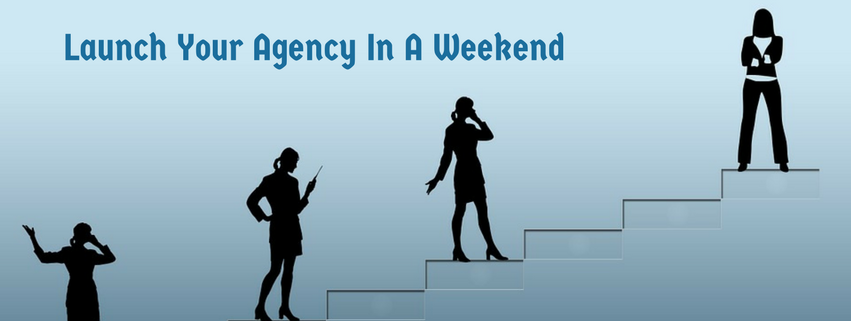 